Publicado en mollet del valles el 29/06/2016 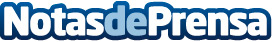 El equipo de la Escuela Pía de Sarrià, ganador del Audi Creativity ChallengeEl equipo Smart Teen Mobility, de la Escuela Pía de Sarrià, ganador de la 1ª edición del Audi Creativity Challenge entre los 10 finalistas. El proyecto ganador propone una aplicación para compartir cargas de coches eléctricos. El Premio consiste en un curso de un mes en Silicon Valley , en el que los ganadores podrán desarrollar su proyecto
Datos de contacto:Silvia Carulla932809160Nota de prensa publicada en: https://www.notasdeprensa.es/el-equipo-de-la-escuela-pia-de-sarria-ganador Categorias: Nacional Automovilismo Sociedad Emprendedores Premios Industria Automotriz Cursos Innovación Tecnológica http://www.notasdeprensa.es